В соответствии с Методическими рекомендациями по составлению перечня правовых актов и их отдельных частей (положений), содержащих обязательные требования, соблюдение которых оценивается при проведении мероприятий по контролю в рамках отдельного вида государственного контроля (надзора), утвержденных протоколом заседания Правительственной комиссии по проведению административной реформы от 18.08.2016 г. № 6:Утвердить перечень правовых актов и их отдельных частей (положений), содержащих обязательные требования, соблюдение которых оценивается при проведении мероприятий по осуществлению муниципального жилищного контроля согласно приложению к настоящему распоряжению.Контроль за исполнением настоящего распоряжения возложить на заместителя главы администрации - начальника отдела капитального строительства и жилищно-коммунального хозяйства администрации Комсомольского района Чувашской Республики Краснова А.В.Глава администрацииКомсомольского района                                        		А.Н. ОсиповПриложение к распоряжению администрации Комсомольского района Чувашской Республики24.01.2018 №25-рПеречень правовых актов, содержащих обязательные требования, соблюдение которых оценивается при проведении мероприятий по исполнению муниципальной функции по осуществлению муниципального жилищного контроля Раздел I. Федеральные законыРаздел II. Указы Президента Российской Федерации, постановления и распоряжения Правительства Российской ФедерацииРаздел III . Нормативные правовые акты федеральных органов исполнительной власти и нормативные документы федеральных органов исполнительной властиРаздел IV. Законы и иные нормативные правовые акты субъектов Российской ФедерацииРаздел V. Муниципальные нормативные правовые акты и иные нормативные документы, обязательность соблюдения которых установлена законодательством Российской Федерации<*> Структурные единицы акта указываются в случае содержания в одном акте обязательных требований, соблюдение которых оценивается при осуществлении нескольких видов государственного контроля (надзора). В иных случаях указание на структурные единицы акта может в Перечень актов не включаться. 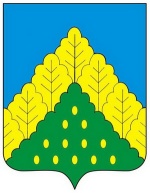 ЧĂВАШ РЕСПУБЛИКИНКОМСОМОЛЬСКИ РАЙОНĔНАДМИНИСТРАЦИЙЕХ У Ш У24.01.2018 ç. №25-рКомсомольски ялĕЧĂВАШ РЕСПУБЛИКИНКОМСОМОЛЬСКИ РАЙОНĔНАДМИНИСТРАЦИЙЕХ У Ш У24.01.2018 ç. №25-рКомсомольски ялĕАДМИНИСТРАЦИЯ КОМСОМОЛЬСКОГО РАЙОНАЧУВАШСКОЙ РЕСПУБЛИКИРАСПОРЯЖЕНИЕ24.01.2018 г. №25-рсело КомсомольскоеАДМИНИСТРАЦИЯ КОМСОМОЛЬСКОГО РАЙОНАЧУВАШСКОЙ РЕСПУБЛИКИРАСПОРЯЖЕНИЕ24.01.2018 г. №25-рсело КомсомольскоеАДМИНИСТРАЦИЯ КОМСОМОЛЬСКОГО РАЙОНАЧУВАШСКОЙ РЕСПУБЛИКИРАСПОРЯЖЕНИЕ24.01.2018 г. №25-рсело Комсомольское№Наименование и реквизиты актаКраткое описание круга лиц и (или) перечня объектов, в отношении которых устанавливаются обязательные требованияУказание на структурные единицы акта, соблюдение которых оценивается при проведении мероприятий по контролю <*>1. Жилищный кодекс Российской Федерации от 29.12.2004 №188-ФЗ - лица, осуществляющие деятельность по управлению многоквартирными домами, - лица, предоставляющие коммунальные услуги, - собственники жилых помещений в многоквартирных домах, - наниматели занимающие жилые помещения в многоквартирных домах на основании договора социального найма ст. ст. 157, 158, 161, 162 ст. ст. 25 ,26, 28, 29№Наименование документа (обозначение)Сведения об утвержденииКраткое описание круга лиц и (или) перечня объектов, в отношении которых устанавливаются обязательные требованияУказание на структурные единицы акта, соблюдение которых оценивается при проведении мероприятий по контролю <*>1.Правила содержания общего имущества в многоквартирном доме и Правила изменения размера платы за содержание  жилого помещения в случае оказания услуг и выполнения работ по управлению, содержанию и ремонту общего имущества в многоквартирном доме ненадлежащего качества  и (или) с перерывами и, превышающими установленную продолжительностьПостановление Правительства РФ от 13.08.2006 №491- лица, осуществляющие деятельность по управлению многоквартирными домами,- лица, предоставляющие коммунальные услуги 2.О минимальном перечне услуг и работ, необходимых для обеспечения надлежащего содержания общего имущества в многоквартирном доме, и порядке их оказания и выполненияПостановление Правительства РФ от 03.04.2013 №290- лица, осуществляющие деятельность по управлению многоквартирными домами3.О предоставлении коммунальных услуг собственникам и пользователям помещений в многоквартирных домах и жилых домовПостановление Правительства РФ от 06.05.2011 №354- лица, осуществляющие деятельность по управлению многоквартирными домами,- лица, предоставляющие коммунальные услуги №Наименование документа (обозначение)Сведения об утвержденииКраткое описание круга лиц и (или) перечня объектов, в отношении которых устанавливаются обязательные требованияУказание на структурные единицы акта, соблюдение которых оценивается при проведении мероприятий по контролю <*>1.Об утверждении правил и норм  технической эксплуатации жилищного фондаПостановление Государственного комитета РФ по строительству и жилищно-коммунальному комплексу от 27.09.2003 №170- лица, осуществляющие деятельность по управлению многоквартирными домами2. Примерная форма платежного документа для внесения платы за содержание и ремонт жилого помещения и предоставление коммунальных услуг Приказ Минстроя России от 29.12.2014 N 924/пр - лица, осуществляющие деятельность по управлению многоквартирными домами Методические рекомендации по заполнению примерной формы платежного документа для внесения платы за содержание и ремонт жилого помещения и предоставление коммунальных услуг№Наименование документа (обозначение) и его реквизитыКраткое описание круга лиц и (или) перечня объектов, в отношении которых устанавливаются обязательные требованияУказание на структурные единицы акта, соблюдение которых оценивается при проведении мероприятий по контролю <*>1О регулировании отдельных правоотношений в сфере организации проведения капитального ремонта общего имущества в многоквартирных домах, расположенных на территории Чувашской Республики, Закон Чувашской Республики от 30.07.2013 г. №41 - лица, осуществляющие деятельность по управлению многоквартирными домами 2Постановление Кабинета Министров Чувашской Республики № 258 от 08.07.2015 г. «Об утверждении Порядка установления необходимости проведения капитального ремонта общего имущества в многоквартирных домах, расположенных на территории Чувашской Республики»- лица, осуществляющие деятельность по управлению многоквартирными домами 3Постановление Кабинета Министров Чувашской Республики № 377 от 14.09.2011 г. «Об утверждении перечня обязательных мероприятий по энергосбережению и повышению энергетической эффективности в отношении общего имущества собственников помещений в многоквартирном доме, расположенном на территории Чувашской Республики» - лица, осуществляющие деятельность по управлению многоквартирными домами№Наименование документа (обозначение)Сведения об утвержденииКраткое описание круга лиц и (или) перечня объектов, в отношении которых устанавливаются обязательные требованияУказание на структурные единицы акта, соблюдение которых оценивается при проведении мероприятий по контролю <*>1Постановление администрации Комсомольского района Чувашской Республики от 18.08.2017г. №413Об утверждении административного регламента по осуществлению муниципального жилищного контроля на территории Комсомольского района ОКС и ЖКХ администрации Комсомольского района Чувашской Республики2Решение Собрания депутатов Комсомольского района Чувашской Республики от 27.03.2015г. №5/251Об утверждении Положения о порядке осуществления муниципального жилищного контроля на территории Комсомольского района Чувашской Республики  ОКС и ЖКХ администрации Комсомольского района Чувашской Республики3Постановление администрации Комсомольского района Чувашской Республики от 03.07.2017г. №327Об утверждении рабочей группы по разработке Перечня актов, содержащих обязательные требования, соблюдение которых подлежит проверке при осуществлении муниципального жилищного контроля  ОКС и ЖКХ администрации Комсомольского района Чувашской Республики